Team Meeting AgendaParents & Players Team Meeting – DATE / SEASONCoaches:  Coach name, cell # and emailPlayers:  RosterAGENDAIntroductions – coaches, parent names, player’s name, goals and expectations for seasonTeam philosophyPractices and GamesSeason Goals and ExpectationsGood SportsmanshipWhy we play short-sided games [NOTE – indicate for U14 and under, more touches on the ball, better learning experience, etc]Key datesHealth and EquipmentDistribute UniformsNominate and vote on team nameTeam/AYSO Philosophy: Have FUN while building skills, conditioning, character and friendships!Open registrationBalanced teamsEveryone playsGood sportsmanshipPositive coachingPlayer developmentPractice:Days / Times? [start-end time] at [field] PLEASE ARRIVE 5 minutes EARLY FOR PRACTICESRequired: shin guards, socks, soccer cleats (preferred), athletic wear & WATERBring [size] soccer ball with player’s name written on itGames:Regular Season (tentative; schedule coming).Arrive at field 30 minutes prior to game time ready to warm upNo jewelry, watches, casts/splints, no long nailsUniforms clean, shirt tucked in, socks fully covering shin guards, soccer cleats preferredPlenty of waterRainout news: assume play is on unless hear from coach (or call coaches)Goals and Expectation for the Season:Have FUN!Improve technical and tactical soccer skills.Enthusiasm, motivation and commitment expected!This is not the world cup, these are KIDS having FUN!Improve each player’s soccer individual abilitiesImprove physical conditionBuild/enhance self-confidence, character, and attitude through a positive sport experienceEnhance cooperation, teamwork, camaraderie and sportsmanshipAttendance and Punctuality for practice and games:Please be 5 minutes early to practice and 30 minutes early for games! If unusual circumstances occur, please call either coach (cell phones first) as soon as possible to let them know you’ll be late.Parent/guardian or designee must pick up child at practices and games unless players have parents’ approval to walk/ride bike home. Coaches cannot give rides to players and cannot take children to their house if training runs late or is cancelled.  Sportsmanship and game rules for parents, spectators, and players:Positive environment based on mutual respect rather than a win-at-all costs attitudeSpectators remain behind control line (at least 3 yards from sideline)Parents and spectators should give positive comments onlyNo coaching by parents at gamesNo derogatory, offensive, insulting, or abusive language or behavior is allowed by parents, players, or coaches, to players, coaches, referees, spectators, or othersShow respect to referees, players, others, even when mistakes are made“Catch Them Being Good!”: Congratulate good offensive/defensive plays by players on both teamsNo alcohol, tobacco, or illegal drugs in vicinity of the playing field during trainings or gamesNo dogs at AYSO fields – games or practicesPlayers develop character, learn to win and lose graciously, develop good behavior on and off fieldPlay hard, but respect teammates and opposing players and refereesApplaud and thank referees (they are volunteers, too) at end of gamePlayers, coaches, parents exchange handshakes (before and) after each game; build tunnels!Key Dates and Times:Season Dates, no play datesPractice ScheduleHealth and Equipment:Hydrate during the week and before practices and games, Bring Lots of Water!Shin guards at all timesSoccer cleats preferred (or tennis shoes); no toe cleats (no baseball or football type)No jewelry, watches, casts/splints, no long nailsMedical Alert bracelets-cover with cloth wristband or equivalentPrescription eyeglasses restrained by strap or otherwise firmly on head; non-prescription glasses or sunglasses are not permittedCoach will have limited First-Aid items availableCOVID protocols and restrictions, masks, limited spectators at games and practices.Team Meeting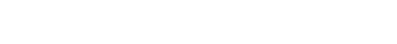 You should schedule a team meeting as soon as possible. Let parents know well ahead of time the date,time and location. It is best to have the meeting at the time and place of practice. Ask ALL parentsand players to attend. This meeting is your single most important management job for the entireseason.At this meeting you’ll need to:♦ Introduce yourself, your coaching style and your goals to the players and parents.♦ Establish your authority as coach. Tell players and parents what you expect from each of them all season. Remindthem of the Parent’s Code of Conduct.♦ Set the tone for how you expect players to act toward coaches, referees and each other.♦ Establish practice schedules and routines.♦ Let parents know to show up 30 min prior to the games to help set up goals and after the last game to put them down.♦ Let parents know to show up 30 min prior to the games to help set up goals and after the last game to put them down.♦ Let parents know that you will contact them if games are cancelled due to weather.♦ Tell parents that players must be on time to practices and games, properly prepared - shoes and shin guards on,laces tied, water bottle filled with water, sunscreen, and dressed for the weather.♦ Teach the team division and team number to parents and players. Our region uses the team divisions and numbersto set schedules and locate information.♦ Ask parents to notify you, in advance if possible, if their child will miss practice or a game.♦ Explain that we are a volunteer organization and that we cannot operate without parent support. Stresscommitment from the players AND the parents for the whole season.♦ Inform parents that trash needs to be picked up and placed into trash cans before leaving the fields.♦ Inform parents that pets are not allowed at the fields for practices or games for the safety of their pet and thespectators.♦ Teach parents about the spectator seating areas, which are 3 feet from the sideline on the side of the fieldopposite from the team. Spectators are not allowed beyond the penalty box or behind the goals at any time.♦ Inform parents about the AYSO Kids Zone policy - No smoking on the fields, no alcohol, no drugs, no foul language.♦ Encourage parents to look at the region’s website, www.ayso159.org, for more information about the rules ofsoccer and the AYSO philosophies